AKTIVITETSAFTALE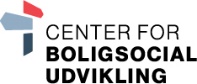 ET AFTALEDOKUMENT MELLEM LOKALE IKKE-ORGANISEREDE 
FRIVILLIGE OG PROFESSIONELLE AKTØRER I UDSATTE BOLIGOMRÅDERHvis I samarbejder med lokale ikke-organiserede frivillige aktører, kan det være relevant for jer, at få drøftet jeres og deres formål, forudsætninger og målsætninger med samarbejdet og aktiviteten. I kan også få afklaret forventninger til f.eks. opgaver og ansvar. Dette dokument kan bruges klassisk, hvor I udfylder og bruger det som en form for kontrakt. I andre tilfælde vil det give mere mening at benytte dokumentet som et dialogredskab, til at få taget nogle snakke. I kan frit bruge skabelonen, som det giver mening hos jer, samt tilpasse skabelonen til jeres behov. FRIVILLIGHEDENS LOGIKKER OG EN AKTIVITETSAFTALE Når I indgår samarbejde med lokale ikke organiserede frivillige aktører er det vigtigt at være bevist om frivillighedens logikker, dvs. at det frivillige engagement er karakteriseret og motiveret af det uformelle, det fleksible, spontane og solidariske. Vær derfor opmærksom på at bruge denne skabelon til at skabe gode betingelser for frivilligheden snarere end at kontrollere og styre f.eks. de frivilliges metodevalg.  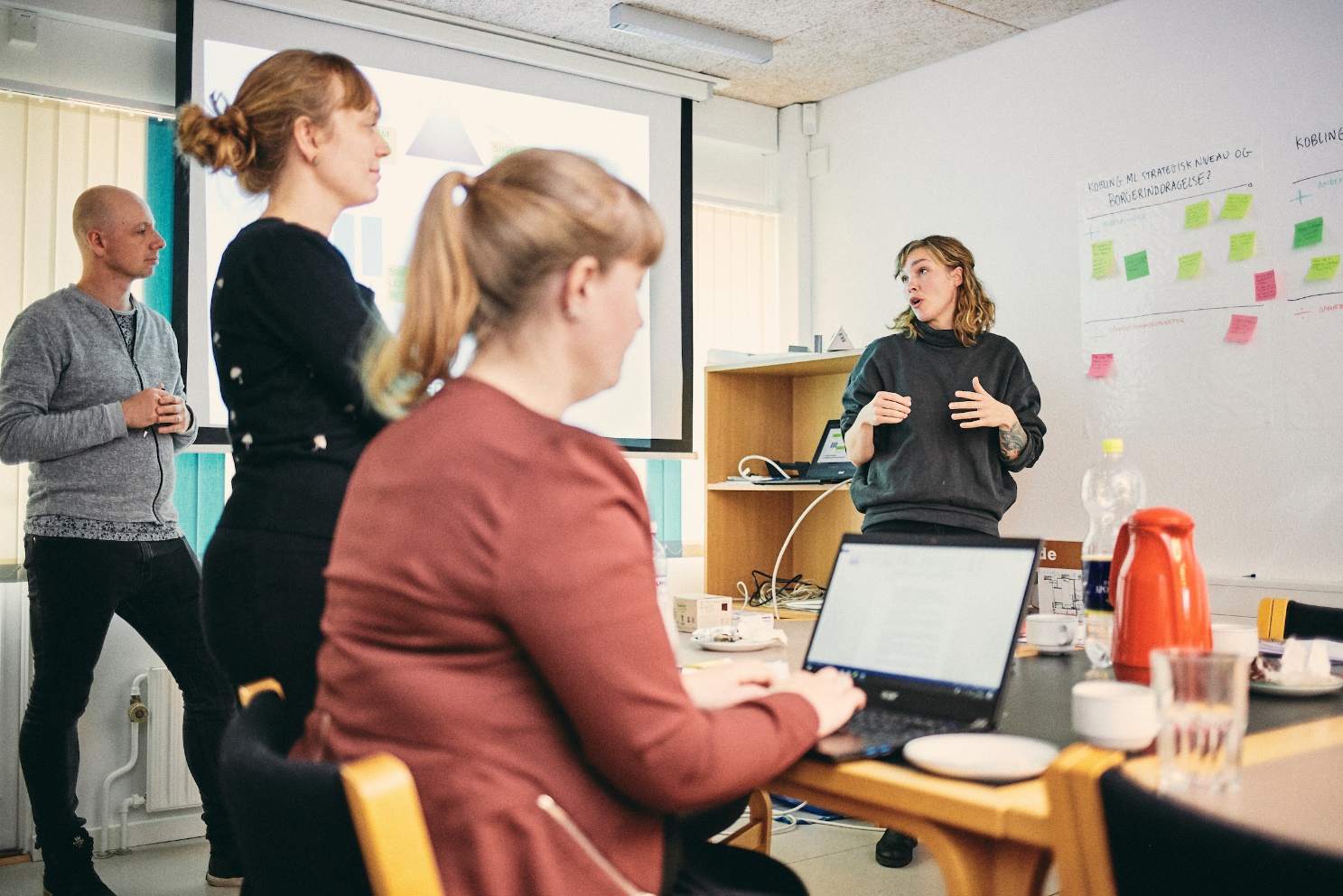 AKTIVITETSAFTALEHVAD OG HVORFOR?HVEM INDGÅR I SAMARBEJDET? FYSISKE RAMMER & DRIFTUDGIFTER ORGANISERING OG UDFØRELSEMÅLSÆTNINGER FOR AKTIVITEN
Her kan I skrive jeres målsætninger for aktiviteten. Der er gjort plads til at I kan have forskellige målsætninger, men også at I beskrive jeres fælles målsætninger. Målsætningerne kan f.eks. handle om rekruttering, antal deltagere, antal afholdte møder eller deltagere der har ændret adfærd etc.FORANKRING AF AKTIVITETENKOORDINERING AF SAMARBEJDET AKTIVITET Beskriv kort aktiviteten som I samarbejder om.MÅLGRUPPE Angiv målgruppen for aktiviteten der samarbejdes om.FORMÅLBeskriv hvad formålet er med aktiviteten og med samarbejdet.SAMARBEJDSPARTERSkriv gerne både organisationer og personer.KONTAKTOPLYSNINGER LOKALER, LYS OG VARME ETC.Hvor afholdes aktiviteten og hvilke udgifter er der til de fysiske rammerDRIFTSUDGIFTER Hvilke udgifter er der til afholdelse. F.eks. kaffe, kage, transport el.lign. Og hvem betaler?ROLLEFORDELING Her kan I beskrive, hvilke opgaver I hver især bidrager med i samarbejdet, og hvad der er jeres ansvar. Under samarbejdspart kan det give mening, at skrive konkrete personer, og ikke blot f.eks. ”helhedsplan” eller ”havegruppen”.ROLLEFORDELING Her kan I beskrive, hvilke opgaver I hver især bidrager med i samarbejdet, og hvad der er jeres ansvar. Under samarbejdspart kan det give mening, at skrive konkrete personer, og ikke blot f.eks. ”helhedsplan” eller ”havegruppen”.SAMARBEJDSPARTROLLER OG ANSVAR  PART 1: MÅLSÆTNINGER PART 2:MÅLSÆTNINGER PART 3: MÅLSÆTNINGER PART 4:MÅLSÆTNINGER FÆLLES MÅLSÆTNINGERBeskriv de målsætninger I er fælles om.FORANKRINGBeskriv jeres overvejelser om hvordan aktiviteten evt. skal/kan leve videre uden den nuværende finansiering eller organisering, herunder hvilke opgaver de forskellige parterne har ift. at sikre forankring. KOORDINERINGSMØDER Hvad er formålet med møderne?Hvor ofte og hvor mødes I?Hvem deltager til møderne?KOORDINATOR Angiv hvem der er tovholder for jeres samarbejde. Dvs. hvem der indkalder til møderne og evt. skriver referat.